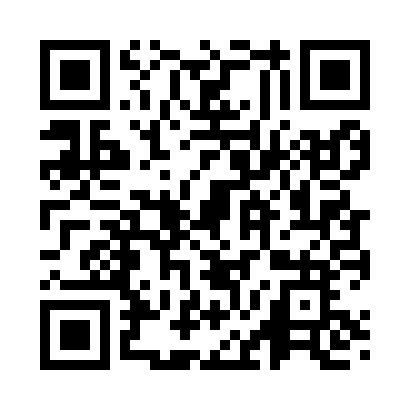 Prayer times for Soru, EstoniaWed 1 May 2024 - Fri 31 May 2024High Latitude Method: Angle Based RulePrayer Calculation Method: Muslim World LeagueAsar Calculation Method: HanafiPrayer times provided by https://www.salahtimes.comDateDayFajrSunriseDhuhrAsrMaghribIsha1Wed3:065:331:276:439:2211:412Thu3:055:311:276:449:2411:423Fri3:045:281:276:469:2711:434Sat3:035:261:276:479:2911:445Sun3:025:231:276:489:3111:456Mon3:015:211:276:509:3311:467Tue3:005:181:266:519:3611:478Wed2:595:161:266:529:3811:489Thu2:585:141:266:539:4011:4910Fri2:575:111:266:559:4211:5011Sat2:565:091:266:569:4511:5112Sun2:555:071:266:579:4711:5213Mon2:545:051:266:589:4911:5214Tue2:535:021:267:009:5111:5315Wed2:525:001:267:019:5311:5416Thu2:514:581:267:029:5611:5517Fri2:514:561:267:039:5811:5618Sat2:504:541:267:0410:0011:5719Sun2:494:521:267:0510:0211:5820Mon2:484:501:267:0610:0411:5921Tue2:474:481:277:0810:0612:0022Wed2:474:461:277:0910:0812:0123Thu2:464:441:277:1010:1012:0224Fri2:454:431:277:1110:1212:0325Sat2:454:411:277:1210:1412:0326Sun2:444:391:277:1310:1612:0427Mon2:444:381:277:1410:1712:0528Tue2:434:361:277:1510:1912:0629Wed2:434:351:277:1510:2112:0730Thu2:424:331:287:1610:2312:0831Fri2:424:321:287:1710:2412:08